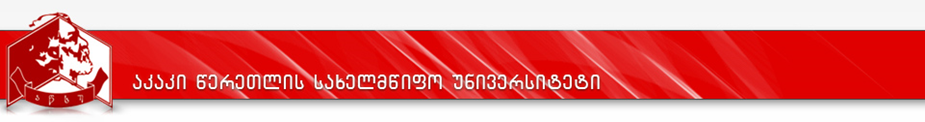 CurriculumAttachment 1Akaki Tsereteli State UniversityFaculty of Technical EngineeringBachelor ProgramQuality Management and Techno-Economic Feasibility Assessment   Study Schedule 2017-2021ProgramProgramBachelor program – Quality Management and Techno-Economic Feasibility Assessment   Bachelor program – Quality Management and Techno-Economic Feasibility Assessment   Degree awardedDegree awardedBachelor of Science in Instrument Engineering, Automation and Control Systems Bachelor of Science in Instrument Engineering, Automation and Control Systems Faculty Faculty Faculty of Technical EngineeringFaculty of Technical EngineeringProgram coordinator/coordinatorsProgram coordinator/coordinatorsGia Dadunashvili, Associate Professor Gia Dadunashvili, Associate Professor Length of the program (semester, ECTS)Length of the program (semester, ECTS)Length of the program is 240 credits, one credit – 25 astronomic hours approximately, 5982 hours in all General university courses -  375 hoursGeneral faculty courses – 1998 hours Program compulsory courses  - 3609 hours Length of the program is 240 credits, one credit – 25 astronomic hours approximately, 5982 hours in all General university courses -  375 hoursGeneral faculty courses – 1998 hours Program compulsory courses  - 3609 hours Language of the Program  Language of the Program  Language of the Program  GeorgianProgram development and renewal date of issueProgram development and renewal date of issueProgram development and renewal date of issueAugust 2011Program prerequisitesProgram prerequisitesProgram prerequisitesProgram prerequisitesCertificate of general education or the equivalent document. For citizens of Georgia – certificate of confirmation of passing the unified national exams (three compulsory exams – Georgian language, Foreign language and General skills, and one elective from the following subjects: Mathematics, Physics, Chemistry, Biology, History, Geography), which grants them student status, or the equivalent document for foreign citizens, in the case of the appropriate inter-state agreement. Certificate of general education or the equivalent document. For citizens of Georgia – certificate of confirmation of passing the unified national exams (three compulsory exams – Georgian language, Foreign language and General skills, and one elective from the following subjects: Mathematics, Physics, Chemistry, Biology, History, Geography), which grants them student status, or the equivalent document for foreign citizens, in the case of the appropriate inter-state agreement. Certificate of general education or the equivalent document. For citizens of Georgia – certificate of confirmation of passing the unified national exams (three compulsory exams – Georgian language, Foreign language and General skills, and one elective from the following subjects: Mathematics, Physics, Chemistry, Biology, History, Geography), which grants them student status, or the equivalent document for foreign citizens, in the case of the appropriate inter-state agreement. Certificate of general education or the equivalent document. For citizens of Georgia – certificate of confirmation of passing the unified national exams (three compulsory exams – Georgian language, Foreign language and General skills, and one elective from the following subjects: Mathematics, Physics, Chemistry, Biology, History, Geography), which grants them student status, or the equivalent document for foreign citizens, in the case of the appropriate inter-state agreement. Aim of the ProgramAim of the ProgramAim of the ProgramAim of the ProgramThe program is aimed at training of Bachelor in  field of  Instrument Engineering, Automation and Control Systems, who, based on metrological examination technological processes of enterprises, is expected to be able: to participate in the organization of products and service quality control; to select optimally measuring instruments; to carry out measurements and take part in processing of their results;  to participate in the preparation of an expert report; to carry out monitoring; to participate in the organization of highly-effective teamwork. The program is aimed at training of Bachelor in  field of  Instrument Engineering, Automation and Control Systems, who, based on metrological examination technological processes of enterprises, is expected to be able: to participate in the organization of products and service quality control; to select optimally measuring instruments; to carry out measurements and take part in processing of their results;  to participate in the preparation of an expert report; to carry out monitoring; to participate in the organization of highly-effective teamwork. The program is aimed at training of Bachelor in  field of  Instrument Engineering, Automation and Control Systems, who, based on metrological examination technological processes of enterprises, is expected to be able: to participate in the organization of products and service quality control; to select optimally measuring instruments; to carry out measurements and take part in processing of their results;  to participate in the preparation of an expert report; to carry out monitoring; to participate in the organization of highly-effective teamwork. The program is aimed at training of Bachelor in  field of  Instrument Engineering, Automation and Control Systems, who, based on metrological examination technological processes of enterprises, is expected to be able: to participate in the organization of products and service quality control; to select optimally measuring instruments; to carry out measurements and take part in processing of their results;  to participate in the preparation of an expert report; to carry out monitoring; to participate in the organization of highly-effective teamwork. Learning outcomes (General and branch competences) Learning outcomes (General and branch competences) Learning outcomes (General and branch competences) Learning outcomes (General and branch competences) Knowledge and understandingBachelor’s degree holder is expected:to have knowledge about:the International System of Units and the State Unified System of Measurements;  the State Standardization System; measurement methods and instruments; the relationship between the measurement accuracy and the quality indicators of products; the types of measurement errors and sources of their origin;the requirements imposed on the development of normative technical documentation; products quality indicators; certification of products and services; control of technological processes and the general principles of management processes;    the principles of selecting the measuring instruments; operating schemes of multipurpose instruments; basic principles of measurement data processing; general principles of conducting the expert examination;  schemes of using and verifying the measurement instruments; general rules of preparing products (including foods) for the analysis;  main methods sampling, weighing and reagents preparing modes; basic principles of constructing and calculating the dimensions chains; basic schemes for conducting technical expert examination of enterprises;  basic principles and requirements of establishing the quality control systems of enterprises.  to be aware of:  theoretical foundations of metrology; the essence of the unified system of measurement units;  the essence of the State standardization system;    the essence of the need for periodical verification of measurement instruments;   the need for optimal selection of measurement methods for obtaining high-quality products; real opportunities of improving the quality parameters of products, based on the results of measurement; the role and capacities of the service of legal metrology in management of manufacturing processes; basic principles of quality control. Bachelor’s degree holder is expected:to have knowledge about:the International System of Units and the State Unified System of Measurements;  the State Standardization System; measurement methods and instruments; the relationship between the measurement accuracy and the quality indicators of products; the types of measurement errors and sources of their origin;the requirements imposed on the development of normative technical documentation; products quality indicators; certification of products and services; control of technological processes and the general principles of management processes;    the principles of selecting the measuring instruments; operating schemes of multipurpose instruments; basic principles of measurement data processing; general principles of conducting the expert examination;  schemes of using and verifying the measurement instruments; general rules of preparing products (including foods) for the analysis;  main methods sampling, weighing and reagents preparing modes; basic principles of constructing and calculating the dimensions chains; basic schemes for conducting technical expert examination of enterprises;  basic principles and requirements of establishing the quality control systems of enterprises.  to be aware of:  theoretical foundations of metrology; the essence of the unified system of measurement units;  the essence of the State standardization system;    the essence of the need for periodical verification of measurement instruments;   the need for optimal selection of measurement methods for obtaining high-quality products; real opportunities of improving the quality parameters of products, based on the results of measurement; the role and capacities of the service of legal metrology in management of manufacturing processes; basic principles of quality control. Bachelor’s degree holder is expected:to have knowledge about:the International System of Units and the State Unified System of Measurements;  the State Standardization System; measurement methods and instruments; the relationship between the measurement accuracy and the quality indicators of products; the types of measurement errors and sources of their origin;the requirements imposed on the development of normative technical documentation; products quality indicators; certification of products and services; control of technological processes and the general principles of management processes;    the principles of selecting the measuring instruments; operating schemes of multipurpose instruments; basic principles of measurement data processing; general principles of conducting the expert examination;  schemes of using and verifying the measurement instruments; general rules of preparing products (including foods) for the analysis;  main methods sampling, weighing and reagents preparing modes; basic principles of constructing and calculating the dimensions chains; basic schemes for conducting technical expert examination of enterprises;  basic principles and requirements of establishing the quality control systems of enterprises.  to be aware of:  theoretical foundations of metrology; the essence of the unified system of measurement units;  the essence of the State standardization system;    the essence of the need for periodical verification of measurement instruments;   the need for optimal selection of measurement methods for obtaining high-quality products; real opportunities of improving the quality parameters of products, based on the results of measurement; the role and capacities of the service of legal metrology in management of manufacturing processes; basic principles of quality control. Applying knowledgeBachelor’s degree holder is expected:to be able:to take part in selecting the measuring instruments, conducting measurements and processing their results, as well as in preparing an expert report;   to take part in developing the normative and technical documentation and conducting metrological expert examination of documents;  to correctly formulate the primary patent application on object of intellectual property and submission to patent office;  to participate in determining, measuring and controlling the quality indicators of products, as well as in conducting expertise examination of products and its monitoring;  to take part in developing the quality indicators control system on the production site;to participate in management of the production systems and staff, taking into account technical, economic and social factors.  Bachelor’s degree holder is expected:to be able:to take part in selecting the measuring instruments, conducting measurements and processing their results, as well as in preparing an expert report;   to take part in developing the normative and technical documentation and conducting metrological expert examination of documents;  to correctly formulate the primary patent application on object of intellectual property and submission to patent office;  to participate in determining, measuring and controlling the quality indicators of products, as well as in conducting expertise examination of products and its monitoring;  to take part in developing the quality indicators control system on the production site;to participate in management of the production systems and staff, taking into account technical, economic and social factors.  Bachelor’s degree holder is expected:to be able:to take part in selecting the measuring instruments, conducting measurements and processing their results, as well as in preparing an expert report;   to take part in developing the normative and technical documentation and conducting metrological expert examination of documents;  to correctly formulate the primary patent application on object of intellectual property and submission to patent office;  to participate in determining, measuring and controlling the quality indicators of products, as well as in conducting expertise examination of products and its monitoring;  to take part in developing the quality indicators control system on the production site;to participate in management of the production systems and staff, taking into account technical, economic and social factors.  Making judgementBachelor’s degree holder is expected:to be able:to take part in justified selection of measurement method and instruments in the enterprise;  to process and analyze the measurement results, and to participate in preparing conclusions;  to collect data based on the main standardization and certification documents, and analyze their coherence in the enterprise;  to take part in preparing conclusions of metrological examination of normative and technical documentation;  to collect materials required for patenting object of intellectual property and to participate in preparing the preliminary expert reports;  to participate in the analysis of the reports and monitoring results documentation and preparing conclusions;to participate in preparing conclusions on the issues of the organization of products quality control, based on metrological examination the manufacturing processes in the enterprise.   Bachelor’s degree holder is expected:to be able:to take part in justified selection of measurement method and instruments in the enterprise;  to process and analyze the measurement results, and to participate in preparing conclusions;  to collect data based on the main standardization and certification documents, and analyze their coherence in the enterprise;  to take part in preparing conclusions of metrological examination of normative and technical documentation;  to collect materials required for patenting object of intellectual property and to participate in preparing the preliminary expert reports;  to participate in the analysis of the reports and monitoring results documentation and preparing conclusions;to participate in preparing conclusions on the issues of the organization of products quality control, based on metrological examination the manufacturing processes in the enterprise.   Bachelor’s degree holder is expected:to be able:to take part in justified selection of measurement method and instruments in the enterprise;  to process and analyze the measurement results, and to participate in preparing conclusions;  to collect data based on the main standardization and certification documents, and analyze their coherence in the enterprise;  to take part in preparing conclusions of metrological examination of normative and technical documentation;  to collect materials required for patenting object of intellectual property and to participate in preparing the preliminary expert reports;  to participate in the analysis of the reports and monitoring results documentation and preparing conclusions;to participate in preparing conclusions on the issues of the organization of products quality control, based on metrological examination the manufacturing processes in the enterprise.   Communication skillsBachelor’s degree holder is expected:to be able:to use the modern computer-processor systems, paper-less documents and information technology, as well as to calculate modern standard engineering problems and to use properly technological resources; to use the databases and the Internet sites, as well as to transfer accurately and consistently the ideas and information, and to search and transfer elementary information in foreign language on the issues relating to the profession.  to have skills of:team work; working independently;  criticism and self-criticism; working in the international context. Bachelor’s degree holder is expected:to be able:to use the modern computer-processor systems, paper-less documents and information technology, as well as to calculate modern standard engineering problems and to use properly technological resources; to use the databases and the Internet sites, as well as to transfer accurately and consistently the ideas and information, and to search and transfer elementary information in foreign language on the issues relating to the profession.  to have skills of:team work; working independently;  criticism and self-criticism; working in the international context. Bachelor’s degree holder is expected:to be able:to use the modern computer-processor systems, paper-less documents and information technology, as well as to calculate modern standard engineering problems and to use properly technological resources; to use the databases and the Internet sites, as well as to transfer accurately and consistently the ideas and information, and to search and transfer elementary information in foreign language on the issues relating to the profession.  to have skills of:team work; working independently;  criticism and self-criticism; working in the international context. Learning skillsBachelor’s degree holder is expected:to be able:to acquire new knowledge about the profession-related issues at the directions of manager or by searching for required information in the literature;   to plan and organize teaching strategy;  to adapt to the new sistuations, as well as to analyze and interpret; to determine the need and possibility to continue education at the next educational level, based on the acquired knowledge.  Bachelor’s degree holder is expected:to be able:to acquire new knowledge about the profession-related issues at the directions of manager or by searching for required information in the literature;   to plan and organize teaching strategy;  to adapt to the new sistuations, as well as to analyze and interpret; to determine the need and possibility to continue education at the next educational level, based on the acquired knowledge.  Bachelor’s degree holder is expected:to be able:to acquire new knowledge about the profession-related issues at the directions of manager or by searching for required information in the literature;   to plan and organize teaching strategy;  to adapt to the new sistuations, as well as to analyze and interpret; to determine the need and possibility to continue education at the next educational level, based on the acquired knowledge.  ValuesBachelor’s degree holder is expected:  to understand and recognize universal human values; to be able to seek ways to address the risk situations arising in the intellectual-technical systems, by using humane methods;to understand, use and promote   the strengthening of those ethical and legal standards, which regulate relations between people and their attitude towards the open society and environemhnt.  Bachelor’s degree holder is expected:  to understand and recognize universal human values; to be able to seek ways to address the risk situations arising in the intellectual-technical systems, by using humane methods;to understand, use and promote   the strengthening of those ethical and legal standards, which regulate relations between people and their attitude towards the open society and environemhnt.  Bachelor’s degree holder is expected:  to understand and recognize universal human values; to be able to seek ways to address the risk situations arising in the intellectual-technical systems, by using humane methods;to understand, use and promote   the strengthening of those ethical and legal standards, which regulate relations between people and their attitude towards the open society and environemhnt.  Teaching methodsTeaching methodsTeaching methodsTeaching methodsDiscussion/debates, collaborative work, teamwork, problem-based learning, heuristic approach, case studies, brainstorming, role and case plays, demonstrative method, induction and deduction methods, method of analysis and synthesis, verbal or oral method, writing method, laboratory method, practical methods, explanatory method, action-oriented teaching.    Discussion/debates, collaborative work, teamwork, problem-based learning, heuristic approach, case studies, brainstorming, role and case plays, demonstrative method, induction and deduction methods, method of analysis and synthesis, verbal or oral method, writing method, laboratory method, practical methods, explanatory method, action-oriented teaching.    Discussion/debates, collaborative work, teamwork, problem-based learning, heuristic approach, case studies, brainstorming, role and case plays, demonstrative method, induction and deduction methods, method of analysis and synthesis, verbal or oral method, writing method, laboratory method, practical methods, explanatory method, action-oriented teaching.    Discussion/debates, collaborative work, teamwork, problem-based learning, heuristic approach, case studies, brainstorming, role and case plays, demonstrative method, induction and deduction methods, method of analysis and synthesis, verbal or oral method, writing method, laboratory method, practical methods, explanatory method, action-oriented teaching.    Structure of the  ProgramStructure of the  ProgramStructure of the  ProgramStructure of the  Programsee attached document 2see attached document 2see attached document 2see attached document 2Assessment SystemAssessment SystemAssessment SystemAssessment SystemThe assessment system of the academic performance of students in higher education programs is in compliance with the Order of the Minister of Education and Science of Georgia of 5 January 2007 No 3 “On approving the calculation rules of credits for higher education programs” (as at 1 September 2016). The students grading scheme includes, a) five types of positive assessment:(A) Excellent – 91-100 points. (B) Very good – 81-90 points.      (C) Good –  71-80 points.      (D) Satisfactory –  61-70 points.     (E) Acceptable –  51-60 points. b) two types of negative assessment:(FX) Student could not pass examination – 41-50 point that means that she/he is required to work more for passing the exam, and that s/he is entitled to retake exam only once after individual work;(F) failed to pass –40 points and lower that means that the work done by student is not sufficient and she/he has to redo the course. Within the training component of educational program, in case of FX assessment, a makeup exam is appointed no later than 5 days since the announcement of the examination results.Maximum course assessment score is 100 points.The assessment of the academic performance of student in each course consists of the interim and final assessments, of which the conclusive one is a Final Examination.   The maximum score for final examination is 40 points.  Student has the right to take the final exam, if his/her minimum assessment score at mid-term examination is 18 points. The number of points received in a makeup examination is a final assessment score and is not added to the final assessment received by student, and it will be reflected in final assessment of the training component.  With account for the assessment received in the educational component, in case of final assessment score 0-50 points, student is assessed at F-0 point.    The assessment schemes for each particular course are given in syllabuses presented in annexes to this Program. The assessment system of the academic performance of students in higher education programs is in compliance with the Order of the Minister of Education and Science of Georgia of 5 January 2007 No 3 “On approving the calculation rules of credits for higher education programs” (as at 1 September 2016). The students grading scheme includes, a) five types of positive assessment:(A) Excellent – 91-100 points. (B) Very good – 81-90 points.      (C) Good –  71-80 points.      (D) Satisfactory –  61-70 points.     (E) Acceptable –  51-60 points. b) two types of negative assessment:(FX) Student could not pass examination – 41-50 point that means that she/he is required to work more for passing the exam, and that s/he is entitled to retake exam only once after individual work;(F) failed to pass –40 points and lower that means that the work done by student is not sufficient and she/he has to redo the course. Within the training component of educational program, in case of FX assessment, a makeup exam is appointed no later than 5 days since the announcement of the examination results.Maximum course assessment score is 100 points.The assessment of the academic performance of student in each course consists of the interim and final assessments, of which the conclusive one is a Final Examination.   The maximum score for final examination is 40 points.  Student has the right to take the final exam, if his/her minimum assessment score at mid-term examination is 18 points. The number of points received in a makeup examination is a final assessment score and is not added to the final assessment received by student, and it will be reflected in final assessment of the training component.  With account for the assessment received in the educational component, in case of final assessment score 0-50 points, student is assessed at F-0 point.    The assessment schemes for each particular course are given in syllabuses presented in annexes to this Program. The assessment system of the academic performance of students in higher education programs is in compliance with the Order of the Minister of Education and Science of Georgia of 5 January 2007 No 3 “On approving the calculation rules of credits for higher education programs” (as at 1 September 2016). The students grading scheme includes, a) five types of positive assessment:(A) Excellent – 91-100 points. (B) Very good – 81-90 points.      (C) Good –  71-80 points.      (D) Satisfactory –  61-70 points.     (E) Acceptable –  51-60 points. b) two types of negative assessment:(FX) Student could not pass examination – 41-50 point that means that she/he is required to work more for passing the exam, and that s/he is entitled to retake exam only once after individual work;(F) failed to pass –40 points and lower that means that the work done by student is not sufficient and she/he has to redo the course. Within the training component of educational program, in case of FX assessment, a makeup exam is appointed no later than 5 days since the announcement of the examination results.Maximum course assessment score is 100 points.The assessment of the academic performance of student in each course consists of the interim and final assessments, of which the conclusive one is a Final Examination.   The maximum score for final examination is 40 points.  Student has the right to take the final exam, if his/her minimum assessment score at mid-term examination is 18 points. The number of points received in a makeup examination is a final assessment score and is not added to the final assessment received by student, and it will be reflected in final assessment of the training component.  With account for the assessment received in the educational component, in case of final assessment score 0-50 points, student is assessed at F-0 point.    The assessment schemes for each particular course are given in syllabuses presented in annexes to this Program. The assessment system of the academic performance of students in higher education programs is in compliance with the Order of the Minister of Education and Science of Georgia of 5 January 2007 No 3 “On approving the calculation rules of credits for higher education programs” (as at 1 September 2016). The students grading scheme includes, a) five types of positive assessment:(A) Excellent – 91-100 points. (B) Very good – 81-90 points.      (C) Good –  71-80 points.      (D) Satisfactory –  61-70 points.     (E) Acceptable –  51-60 points. b) two types of negative assessment:(FX) Student could not pass examination – 41-50 point that means that she/he is required to work more for passing the exam, and that s/he is entitled to retake exam only once after individual work;(F) failed to pass –40 points and lower that means that the work done by student is not sufficient and she/he has to redo the course. Within the training component of educational program, in case of FX assessment, a makeup exam is appointed no later than 5 days since the announcement of the examination results.Maximum course assessment score is 100 points.The assessment of the academic performance of student in each course consists of the interim and final assessments, of which the conclusive one is a Final Examination.   The maximum score for final examination is 40 points.  Student has the right to take the final exam, if his/her minimum assessment score at mid-term examination is 18 points. The number of points received in a makeup examination is a final assessment score and is not added to the final assessment received by student, and it will be reflected in final assessment of the training component.  With account for the assessment received in the educational component, in case of final assessment score 0-50 points, student is assessed at F-0 point.    The assessment schemes for each particular course are given in syllabuses presented in annexes to this Program. Employment opportunitiesEmployment opportunitiesEmployment opportunitiesEmployment opportunitiesThe object of professional activities of Bachelor’s degree holder is represented by the State-owned controlling regulatory bodies, private and State-owned enterprises and service field institutions, medical organizations, research laboratories, service measurement and repair objects, consumer rights protection institutions.  The object of professional activities of Bachelor’s degree holder is represented by the State-owned controlling regulatory bodies, private and State-owned enterprises and service field institutions, medical organizations, research laboratories, service measurement and repair objects, consumer rights protection institutions.  The object of professional activities of Bachelor’s degree holder is represented by the State-owned controlling regulatory bodies, private and State-owned enterprises and service field institutions, medical organizations, research laboratories, service measurement and repair objects, consumer rights protection institutions.  The object of professional activities of Bachelor’s degree holder is represented by the State-owned controlling regulatory bodies, private and State-owned enterprises and service field institutions, medical organizations, research laboratories, service measurement and repair objects, consumer rights protection institutions.  Supportive resources Supportive resources Supportive resources Supportive resources see attached document 3see attached document 3see attached document 3see attached document 3№Course title Hours per weekNumber of creditsNumber of hoursNumber of hoursNumber of hoursNumber of hoursLect./practic./group/labSemestersSemestersSemestersSemestersSemestersSemestersSemestersSemestersPrecondition№Course title Hours per weekNumber of creditsTotalContact hoursContact hoursIndependentLect./practic./group/labIIIIIIIVVVIVIIVIIIPrecondition№Course title Hours per weekNumber of creditsTotalClass hours Mid-term and final examsIndependentLect./practic./group/labIIIIIIIVVVIVIIVIIIPrecondition1234567891011121314151617181University compulsory courses (15 credits)University compulsory courses (15 credits)University compulsory courses (15 credits)University compulsory courses (15 credits)University compulsory courses (15 credits)University compulsory courses (15 credits)University compulsory courses (15 credits)University compulsory courses (15 credits)University compulsory courses (15 credits)University compulsory courses (15 credits)University compulsory courses (15 credits)University compulsory courses (15 credits)University compulsory courses (15 credits)University compulsory courses (15 credits)University compulsory courses (15 credits)University compulsory courses (15 credits)University compulsory courses (15 credits)1.1.Foreign Language  1  (Russian)5125602630.60.0.05Foreign Language  1  (English)55Foreign Language  1  (French)55Foreign Language  1  (German)551.2Foreign Language  2  (Russian)5125602630.60.0.051.1.Foreign Language  2 (English)55Foreign Language  2  (French)55Foreign Language  2  (German)551.3Foreign Language  3  (Russian)5125602630.60.0.051.2.Foreign Language  3  (English)55Foreign Language  3  (French)55Foreign Language 3 (German)55TotalTotal153751806189-15151515151515152Faculty compulsory courses (65 credits)Faculty compulsory courses (65 credits)Faculty compulsory courses (65 credits)Faculty compulsory courses (65 credits)Faculty compulsory courses (65 credits)Faculty compulsory courses (65 credits)Faculty compulsory courses (65 credits)Faculty compulsory courses (65 credits)Faculty compulsory courses (65 credits)Faculty compulsory courses (65 credits)Faculty compulsory courses (65 credits)Faculty compulsory courses (65 credits)Faculty compulsory courses (65 credits)Faculty compulsory courses (65 credits)Faculty compulsory courses (65 credits)Faculty compulsory courses (65 credits)Faculty compulsory courses (65 credits)2Mathematics2.1.Linear Algebra and Analytic Geometry51254527815.30.0.52.2.Mathematical Analysis - 151254527815.30.052.3.Mathematical Analysis - 251254527815.30.052.2.2.4.Probability Theory and Statistics51254527815.30.053Fundamentals of Mechanics51254527815.30.054 Physics - 141004527815.15.155Physics -241004527815.15.155446Chemistry51254527815.15.1557Engineering Graphics51254527815.0.30.58Computing58.1.Computer Skills - 151254527815.0.30.558.2.Computer Skills - 2375302430.0.30.8.1.8.3.Engineering Computer Graphics5125452780.0.45.57; 8.18.4.MathCAD3754522815.0.30.3; 8.19Economic and managerial disciplines 9.1.Micro &  Macro Economics3753024315.15.039.2.Fundamentals of Business Legislation3753024315.15.03TotalTotal6516256303010156306565656565656565Faculty elective courses 18 credits (6 credits per semester) Faculty elective courses 18 credits (6 credits per semester) Faculty elective courses 18 credits (6 credits per semester) Faculty elective courses 18 credits (6 credits per semester) Faculty elective courses 18 credits (6 credits per semester) Faculty elective courses 18 credits (6 credits per semester) Faculty elective courses 18 credits (6 credits per semester) Faculty elective courses 18 credits (6 credits per semester) Faculty elective courses 18 credits (6 credits per semester) Faculty elective courses 18 credits (6 credits per semester) Faculty elective courses 18 credits (6 credits per semester) Faculty elective courses 18 credits (6 credits per semester) Faculty elective courses 18 credits (6 credits per semester) Faculty elective courses 18 credits (6 credits per semester) Faculty elective courses 18 credits (6 credits per semester) Faculty elective courses 18 credits (6 credits per semester) Faculty elective courses 18 credits (6 credits per semester) 1*Marketing Foundations3753024315.15.06662*Project Management 3753024315.15.06663*Mathematical Methods and Models in Management  3753024315.15.06668.44*Special-Purpose Materials and Alloys 3753024315.15.0.6665**Entrepreneurship and Problem Solving 3753024315.15.06666**History of Georgia 3753024315.15.06667**Philosophy3753024315.15.06668**Emergency Situations and Civil Defence3753024315.15.06669**Political Science3753024315.15.066610**Logistics Foundations3753024315.15.066611**Ethics3753024315.15.066612**Foreign Language (Branch-wise English)61504521030.45.0666TotalTotal1845018012258601818181818181818184Specialty compulsory coursesSpecialty compulsory coursesSpecialty compulsory coursesSpecialty compulsory coursesSpecialty compulsory coursesSpecialty compulsory coursesSpecialty compulsory coursesSpecialty compulsory coursesSpecialty compulsory coursesSpecialty compulsory coursesSpecialty compulsory coursesSpecialty compulsory coursesSpecialty compulsory coursesSpecialty compulsory coursesSpecialty compulsory coursesSpecialty compulsory coursesSpecialty compulsory courses10.1Applied Mechanics -151254527815.15.155 310.2Applied Mechanics -251254527815.15.15510.111Electrical Technology51254527815.15.155512Foundations of Electronics 51254527815.15.155 513Fluid and Air Mechanics51254527815.15.155414Material Science 51254527815.0.3055; 615.1Replaceability and technical measurements -151254527815.15.15515.2Replaceability and technical measurements -241004525315.30.0415.1 16.1Instrument engineering technology -1 3753024315.15.0315.216.2Instrument engineering technology -261506028830.15.15616.117.1Analytical measurements -141004525315.30.045, 617.2Analytical measurements -241004525315.15.15417.117.3Analytical measurements -341004525315.30.0417.218Construction materials engineering41004525330.0.154 5; 619Theoretical metrology 51254527815.15.155520Standardization fundamentals  41004525315.30.0421Methods of materials processing  41004525330.15.0418Practice 22Practical Training310031823Work Experience Internship 35031924Ecology and life safety 51254527815.0.3055. 625Qualimetry 41004525315.30.041926Quality management  41004525315.30.042527Expert examination of materials and industrial products 51254527830.15.0516.2 2528.1Expert examination of products -161506028830.30.0617.328.2Expert examination of products -241004525315.30.0428.129Certification  41004525315.30.042030Intellectual proper rights and patenting 51254527830.15.0531Metrological examination of normative-technical documentation 41004525315.30.0415.2  2032Applied metrology41004525330.15.0415.2  1933Practice with managerial program 51251002230.100.0.52334Accounting 41004525315.30.049.235Production industrial machinery 51254527815.15.15516.2TotalTotal142345014206019701570142142142142142142142142